Муниципальное бюджетное дошкольное образовательное учреждение детский сад № 49 «Белоснежка» общеразвивающего вида с приоритетным осуществлением деятельности по художественно – эстетическому развитию детей второй категории пос. Каяльский  Знакомство детей с первыми весенними цветами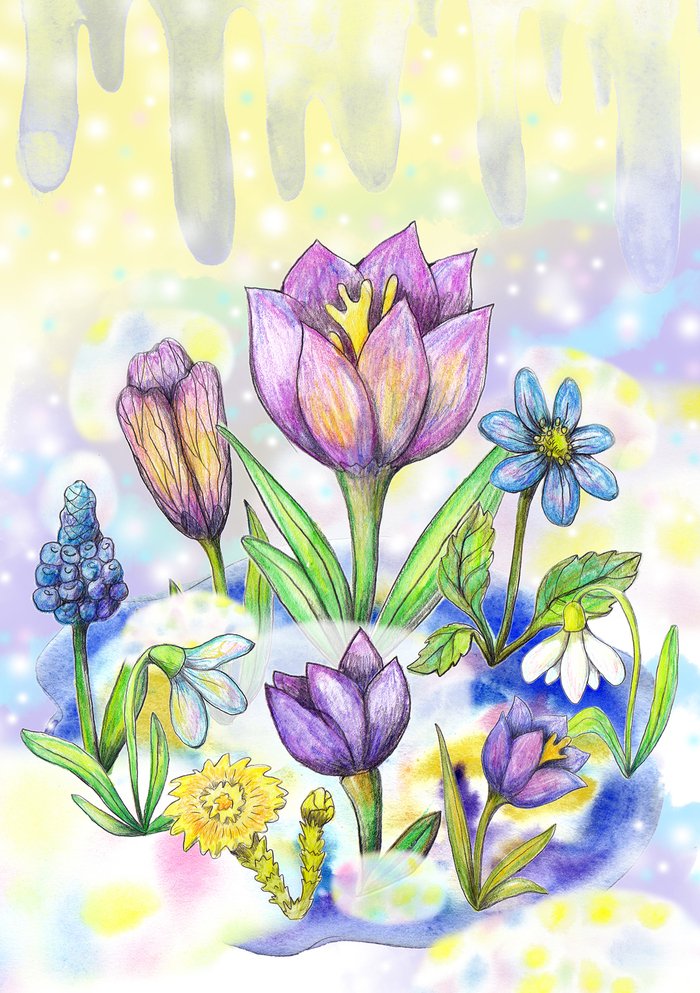 п.Каяльский2023 годЗНАКОМСТВО ДЕТЕЙ С ПЕРВЫМИ ВЕСЕННИМИ ЦВЕТАМИЦель: Учить детей различать и правильно называть первые весенние цветы, выделять характерные особенности, уточнить знания о значении их в природе. Задачи: вызвать у детей интерес к окружающему миру, формировать реалистические представление об окружающей нас природе, желание стать другом природы, беречь и охранять её; расширить представления и знания детей о весенних  первоцветах, об их значении в нашей жизни; развивать речь детей, активизировать внимание и память, помочь увидеть красоту природы.   Наступление весны - это пробуждение природы после зимних холодов. Появляется светлая нежная зелень, первые цветущие растения, возвращаются в родные края перелетные птицы, просыпается все живое.
   Научить детей воспринимать прекрасное и воспитывать бережное отношение к природе стало нашей основной задачей. Только совместные усилия родителей и воспитателей детского сада дадут наибольший положительный результат в приобщении детей к бережному отношению к природе родного края.    Первое, что мы сделали, начиная работу по операции «Первоцвет», это подобрали иллюстрации и художественную литературу о первых цветущих растениях нашей местности. Используя наглядные пособия, рассказали детям экологическую сказку «Спор первоцветов» и сказку Г.Х.Андерсена «Подснежник»,  в этих произведениях познакомили их с цветами. 
  Смотрели с детьми презентации о первых весенних цветах, рисовали первоцветы. Затем предложили детям выразить свои впечатления о первых весенних цветах с помощью изобразительных средств. Провели аппликацию и лепку на тему «первоцветы».  
   Основные наблюдения за первоцветами проходили на территории детского сада и близлежащих придомовых участках. Также дети наблюдали за цветами по дороге в детский сад. Наблюдения велись регулярно. Дети видели, какие изменения происходят с первоцветами, какой сложный путь переживают растения, прежде чем порадовать нас своим цветением: вот появился бутон, затем цветок. Ребята с удовольствием принимали участие в наведении порядка на территории детского сада, вместе с воспитателями освобождали цветы на клумбах от старой листы, поливали их. Каждому ребёнку интересно именно самому, своими руками помогать растению и потом ухаживать за ним.
   Этим мы способствуем появлению у детей осознанного отношения к природе, пониманию того, что, кроме нас, не сможет защитить нашу природу, наш мир.  
   После наблюдений за первоцветами и трудовых поручений ребята с удовольствием отражали свои впечатления в творчестве: рисунках, поделках, рассказах.    Эмоциональность, увлеченность детей убеждает в том, что работа по
экологическому воспитанию очень важна и дает хорошие результаты. Эта работа помогает воспитывать у детей любовь к природе.    Хочется верить, что наши уроки не прошли для детей даром, что мы сумели
заронить в их юные души сострадание, желание прийти на помощь, что наши дети вырастут заботливыми и трудолюбивыми гражданами своей страны.
Главным достижением операции «Первоцветы» является не только то, что дети познакомились с первыми весенними цветами, с местами их произрастания, а то, что они стали сами бережно относится ко всему живому и учить этому других.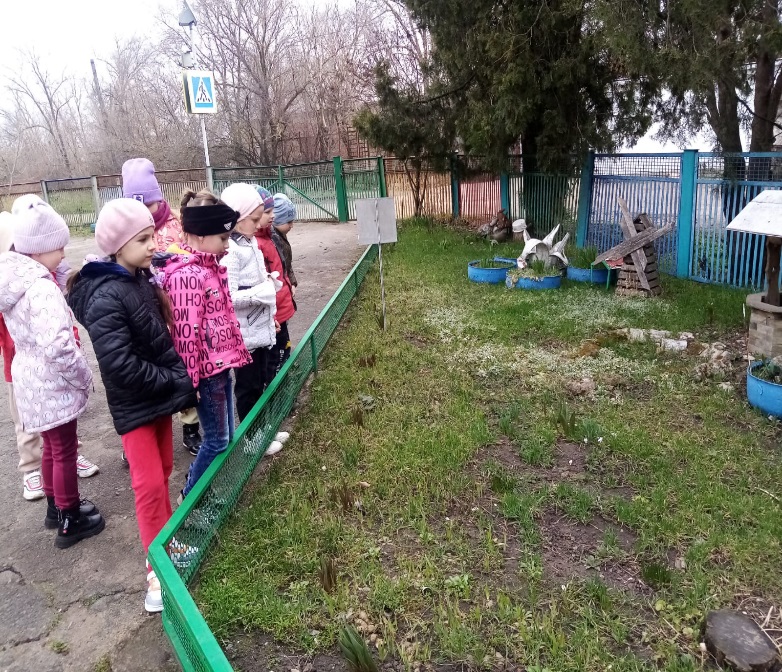 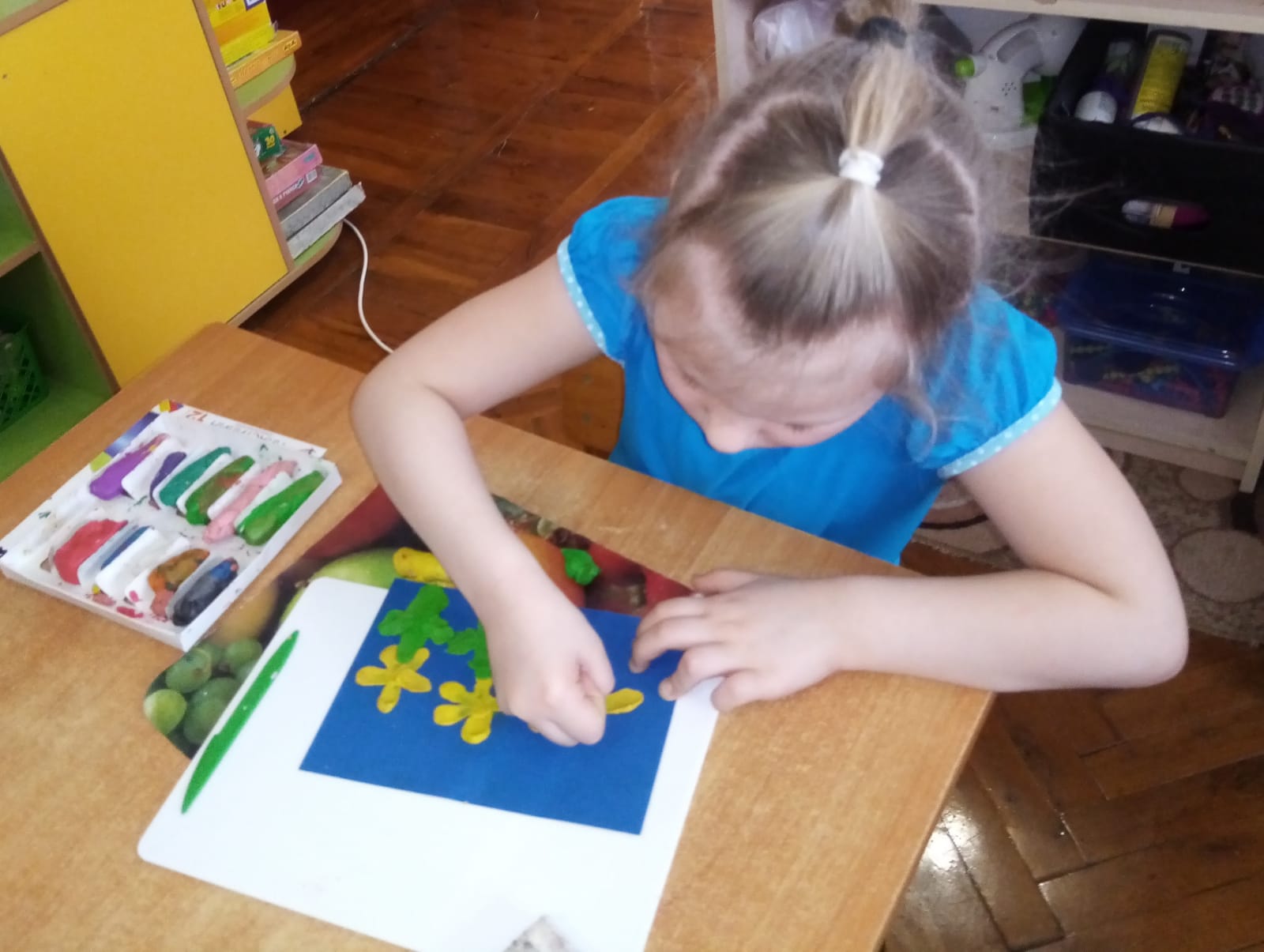 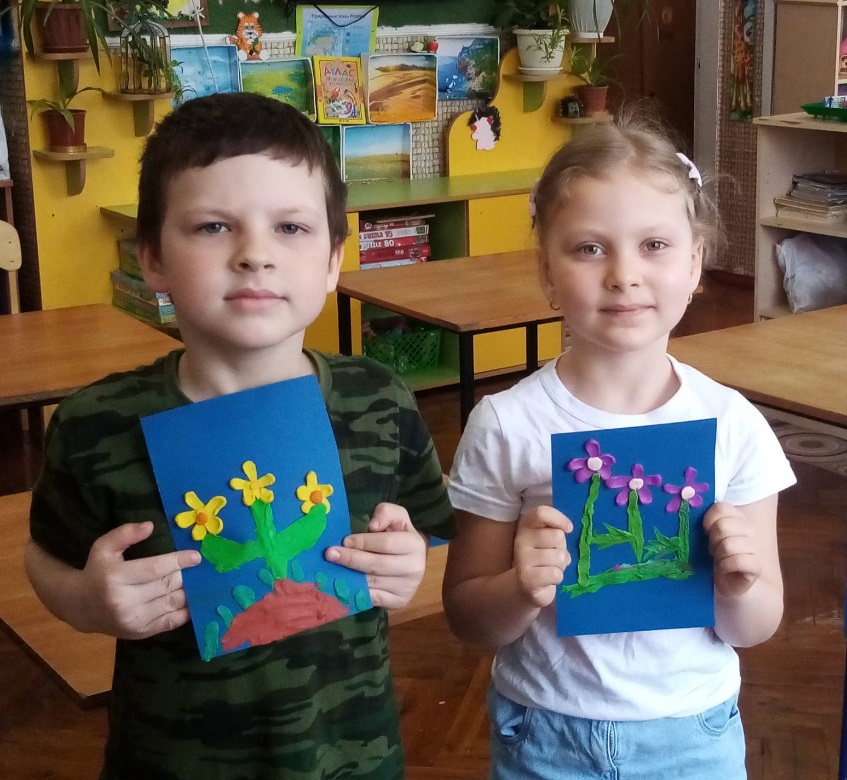 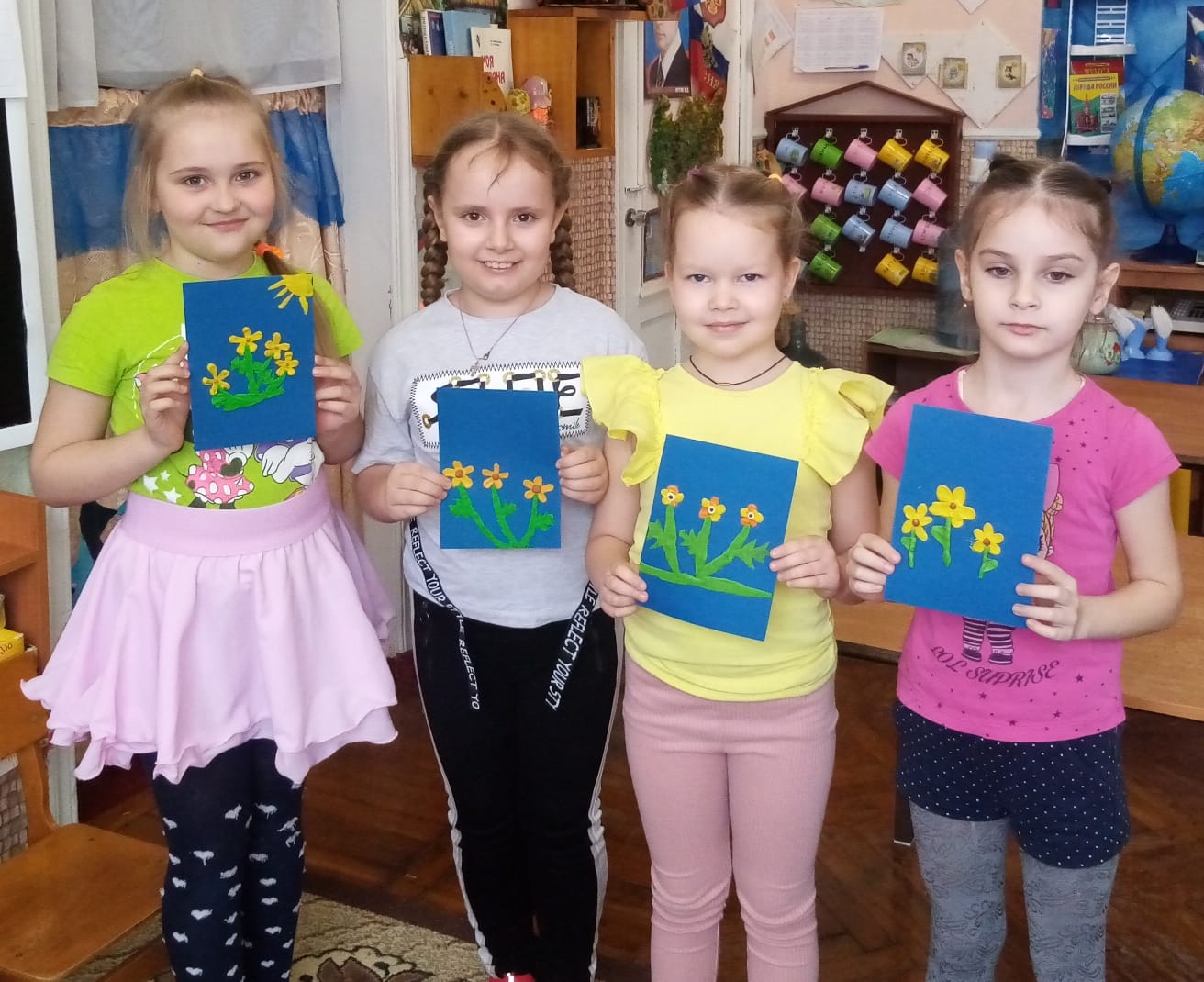 